ライフアップセミナー（後期）受講申込書○本紙へ記載された申込者の個人情報（住所・氏名・電話番号など）については、研修の運営上必要とする範囲以外は一切使用いたしません。また、申込者の個人情報の漏えい等がなされないよう、総合教育センターにおいて適切に安全管理に努めます。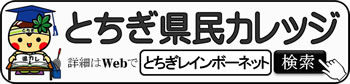 送信先栃木県総合教育センター　生涯学習部　行〒320-0002　宇都宮市瓦谷町1070番地ＴＥＬ:０２８－６６５－７２０６ＦＡＸ:０２８－６６５－７２１９e-mail：skc-syougai@pref.tochigi.lg.jp※送り状は不要です。このままＦＡＸ、メール等でお申し込みください。栃木県総合教育センター　生涯学習部　行〒320-0002　宇都宮市瓦谷町1070番地ＴＥＬ:０２８－６６５－７２０６ＦＡＸ:０２８－６６５－７２１９e-mail：skc-syougai@pref.tochigi.lg.jp※送り状は不要です。このままＦＡＸ、メール等でお申し込みください。栃木県総合教育センター　生涯学習部　行〒320-0002　宇都宮市瓦谷町1070番地ＴＥＬ:０２８－６６５－７２０６ＦＡＸ:０２８－６６５－７２１９e-mail：skc-syougai@pref.tochigi.lg.jp※送り状は不要です。このままＦＡＸ、メール等でお申し込みください。栃木県総合教育センター　生涯学習部　行〒320-0002　宇都宮市瓦谷町1070番地ＴＥＬ:０２８－６６５－７２０６ＦＡＸ:０２８－６６５－７２１９e-mail：skc-syougai@pref.tochigi.lg.jp※送り状は不要です。このままＦＡＸ、メール等でお申し込みください。栃木県総合教育センター　生涯学習部　行〒320-0002　宇都宮市瓦谷町1070番地ＴＥＬ:０２８－６６５－７２０６ＦＡＸ:０２８－６６５－７２１９e-mail：skc-syougai@pref.tochigi.lg.jp※送り状は不要です。このままＦＡＸ、メール等でお申し込みください。送信元発　信　者発　信　者送信元所属・職名等所属・職名等送信元住　　所住　　所〒〒〒送信元ＴＥＬＦＡＸ送信元メール参加者氏名所属・職名等所属・職名等希望する講座番号を　○で囲んでください。希望する講座番号を　○で囲んでください。希望する講座番号を　○で囲んでください。希望する講座番号を　○で囲んでください。希望する講座番号を　○で囲んでください。参加者氏名研修時の緊急連絡先研修時の緊急連絡先希望する講座番号を　○で囲んでください。希望する講座番号を　○で囲んでください。希望する講座番号を　○で囲んでください。希望する講座番号を　○で囲んでください。希望する講座番号を　○で囲んでください。1研修時の緊急連絡先TEL続柄（　　　）11研修時の緊急連絡先TEL続柄（　　　）11研修時の緊急連絡先TEL続柄（　　　）11研修時の緊急連絡先TEL続柄（　　　）11研修時の緊急連絡先TEL続柄（　　　）1